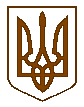 СЛАВУТСЬКА    МІСЬКА    РАДАХМЕЛЬНИЦЬКОЇ    ОБЛАСТІР І Ш Е Н Н Я17 сесії міської ради  VІІІ скликанняПро розгляд заяв громадян щодо надання дозволуна виготовлення документації із землеустроюта затвердження документацій із землеустроюз подальшою передачею земельних ділянок безоплатноу власність на території Славутської міської територіальної громадиРозглянувши заяви громадян щодо надання дозволу на виготовлення проектів землеустрою щодо відведення земельних ділянок та затвердження документацій із землеустрою з наступною передачею безоплатно їх у власність, враховуючи введення та продовження строку дії воєнного стану на території України відповідно до Закону України «Про затвердження Указу Президента України «Про продовження строку дії воєнного стану в Україні»», беручи до уваги особливості регулювання земельних відносин під час дії воєнного стану встановлені Законом України «Про внесення змін до деяких законодавчих актів України щодо створення умов для забезпечення продовольчої безпеки   в умовах воєнного стану», у зв'язку із тимчасовим призупиненням роботи державних реєстрів, що призводить до неможливості повноцінного та об’єктивного  розгляду заяв громадян, керуючись підпунктом 5 пункту 27 Перехідних положень Земельного кодексу України, яким забороняється безоплатна передача земель державної, комунальної власності у приватну власність, надання дозволів на розроблення документації із землеустрою з метою такої безоплатної передачі, розроблення такої документації під час дії воєнного стану, з метою недопущення порушення прав та законних інтересів громадян на отримання безоплатно у власність земельних ділянок після скасування дії воєнного стану та  забезпечення належного розгляду таких заяв у мирний час, керуючись п.34 ч.1 ст.26 Закону України «Про місцеве самоврядування в Україні», міська рада ВИРІШИЛА:1.Призупинити на період дії воєнного стану  розгляд заяв наступних громадян:1.1.ГІПСА Миколи Борисовича щодо надання дозволу на виготовлення проекту землеустрою щодо відведення земельної ділянки площею до 1000 кв.м по вул. Лазаря Паперника в м. Славута для будівництва і обслуговування житлового будинку, господарських будівель і споруд (присадибна ділянка) з наступною передачею її безоплатно у власність.1.2.ЧЕРНЕГИ Катерини Георгіївни щодо надання дозволу на виготовлення проекту землеустрою щодо відведення земельної ділянки площею до 30 кв.м по вул. Здоров’я в м. Славута для будівництва індивідуального гаража з наступною передачею її безоплатно у власність.1.3.ПАШКО Олени Миколаївни щодо надання дозволу на виготовлення проекту землеустрою щодо відведення земельної ділянки площею до 30 кв.м по вул. Здоров’я в м. Славута для будівництва індивідуального гаража з наступною передачею її безоплатно у власність.1.4.ВЛАСЮКА Богдана Олександровича щодо надання дозволу на виготовлення проекту землеустрою щодо відведення земельної ділянки площею до 30 кв.м по вул. Здоров’я в м. Славута для будівництва індивідуального гаража з наступною передачею її безоплатно у власність.1.5.ФЕДУНА Сергія Алімовича щодо надання дозволу на виготовлення проекту землеустрою щодо відведення земельної ділянки площею до 30 кв.м по вул. Здоров’я в м. Славута для будівництва індивідуального гаража з наступною передачею її безоплатно у власність.1.6.НІКІТЧУКА Сергія Олександровича щодо надання дозволу на виготовлення проекту землеустрою щодо відведення земельної ділянки площею до 30 кв.м по вул. Здоров’я в м. Славута для будівництва індивідуального гаража з наступною передачею її безоплатно у власність.1.7.ПРОХОРЕНКА Анатолія Леонідовича щодо надання дозволу на виготовлення проекту землеустрою щодо відведення земельної ділянки площею до 30 кв.м по вул. Гвардійська в м. Славута для будівництва індивідуального гаража з наступною передачею її безоплатно у власність.1.8.МИРОНЧУКА Володимира Васильовича щодо надання дозволу на виготовлення проекту землеустрою щодо відведення земельної ділянки площею до 30 кв.м по вул. Кузовкова в м. Славута для будівництва індивідуального гаража з наступною передачею її безоплатно у власність.1.9.АНДРОЩУК Марії Петрівні щодо надання дозволу на виготовлення проекту землеустрою щодо відведення земельної ділянки площею до 30 кв.м по вул. Захисників України (гаражний масив) в м. Славута для будівництва індивідуального гаража з наступною передачею її безоплатно у власність.1.10.НІКІТЧУКА Сергія Олександровича щодо надання дозволу на виготовлення проекту землеустрою щодо відведення земельної ділянки площею до 1000 кв.м по вул. Волинська в м. Славута для будівництва і обслуговування житлового будинку, господарських будівель і споруд (присадибна ділянка) з наступною передачею її безоплатно у власність.1.11.МЕЛЬНИК Віти Василівни щодо надання дозволу на виготовлення проекту землеустрою щодо відведення земельної ділянки площею 16,34 кв.м для здійснення добудови до квартири №1 житлового будинку №152 по вул. Миру в м. Славута з наступною передачею її у власність.1.12.КОЗЛОВСЬКОГО Ігоря Петровича щодо надання дозволу на виготовлення проекту землеустрою щодо відведення земельної ділянки площею до 1000 кв.м по вул. Ярослава Мудрого в м. Славута для будівництва і обслуговування житлового будинку, господарських будівель і споруд (присадибна ділянка) з наступною передачею її безоплатно у власність.1.13.ПАВЛЮК Світлани Леонідівни щодо надання дозволу на виготовлення проекту землеустрою щодо відведення земельної ділянки площею до 1000 кв.м по вул. Лазаря Паперника в м. Славута для будівництва і обслуговування житлового будинку, господарських будівель і споруд (присадибна ділянка) з наступною передачею її безоплатно у власність.1.14.ГУБАРЕНКА  Дмитра Миколайовича щодо надання дозволу на виготовлення проекту землеустрою щодо відведення земельної ділянки площею до 600 кв.м по вул. Ярослава Мудрого в м. Славута для будівництва і обслуговування житлового будинку, господарських будівель і споруд (присадибна ділянка) з наступною передачею її безоплатно у власність.1.15.КОНДРАТЮК Людмили Миколаївни щодо надання дозволу на виготовлення технічної документації із землеустрою щодо встановлення (відновлення) меж земельної ділянки в натурі (на місцевості) на земельну ділянку площею  6356 кв.м та площею 2581 кв.м для ведення товарного сільськогосподарського виробництва, яка розташована за межами населеного пункту с.Варварівка Славутської міської територіальної громади. 1.16.АСПІНОЇ Ліани Миколаївни щодо надання дозволу на виготовлення проекту землеустрою щодо відведення земельної ділянки площею до 100 кв.м по вул.Соборності в м. Славута для будівництва індивідуального гаража з наступною передачею її безоплатно у власність.1.17.МОХОТОНКО Ганни Степанівни щодо надання дозволу на виготовлення технічної документації із землеустрою щодо встановлення (відновлення) меж земельної ділянки в натурі (на місцевості) на земельну ділянку площею до 1000 кв.м в с. Варварівка для ведення особистого селянського господарства (землі сільськогосподарського призначення) з  наступною передачею земельної ділянки безоплатно у власність.1.18.СЕМЕНЮКА Олега Васильовича щодо надання дозволу на виготовлення проекту землеустрою щодо відведення земельної ділянки площею до 30 кв.м в ГТ «Ветеран» м. Славута для будівництва індивідуального гаража з наступною передачею її безоплатно у власність.1.19.ШЛАПАКА Тараса Васильовича щодо надання дозволу на виготовлення проекту землеустрою щодо відведення земельної ділянки площею до 30 кв.м по вул. Плотиче (гаражний масив) м. Славута для будівництва індивідуального гаража з наступною передачею її безоплатно у власність.1.20.САВЧУК Валентини Василівни щодо надання дозволу на виготовлення проекту землеустрою щодо відведення земельної ділянки площею до 35 кв.м по вул. Плотиче (гаражний масив) м. Славута для будівництва індивідуального гаража з наступною передачею її безоплатно у власність.1.21.ОСТРОВСЬКОЇ  Людмили Вікторівни щодо надання дозволу на виготовлення технічної документації із землеустрою щодо встановлення (відновлення) меж земельної ділянки в натурі (на місцевості) на земельну ділянку площею  6356 кв.м та площею 2575 кв.м для ведення товарного сільськогосподарського виробництва, яка розташована за межами населеного пункту с.Варварівка Славутської міської територіальної громади. 1.22.ГРИБА Василя Андрійовича щодо надання дозволу на виготовлення проекту землеустрою щодо відведення земельної ділянки площею до 35 кв.м по вул. Плотиче (гаражний масив) м. Славута для будівництва індивідуального гаража з наступною передачею її безоплатно у власність.1.23.ОСТРОВСЬКОЇ Олени Іванівни щодо надання дозволу на виготовлення проекту землеустрою щодо відведення земельної ділянки площею до 1000 кв.м в с. Голики для ведення особистого селянського господарства (землі сільськогосподарського призначення) з  наступною передачею земельної ділянки безоплатно у власність.1.24.ОСТРОВСЬКОЇ Олени Іванівни щодо надання дозволу на виготовлення проекту землеустрою щодо відведення земельної ділянки площею до 1500 кв.м в с. Голики для ведення особистого селянського господарства (землі сільськогосподарського призначення) з  наступною передачею земельної ділянки безоплатно у власність.1.25.ЯЦИШИНА Руслана Григоровича щодо надання дозволу на виготовлення проекту землеустрою щодо відведення земельної ділянки площею до 30 кв.м в ГТ «Ветеран» м. Славута для будівництва індивідуального гаража з наступною передачею її безоплатно у власність.1.26.БЕРШАКА Дениса Володимировича щодо надання дозволу на виготовлення проекту землеустрою щодо відведення земельної ділянки площею до 30 кв.м в ГТ «Ветеран» м. Славута для будівництва індивідуального гаража з наступною передачею її безоплатно у власність.1.27.ЗАБЛОЦЬКОГО Вадима Валентиновича щодо надання дозволу на виготовлення проекту землеустрою щодо відведення земельної ділянки площею до 50 кв.м по вул. Острозька м. Славута для будівництва індивідуального гаража з наступною передачею її безоплатно у власність.1.28.РІЗНИК Ірини Іванівни щодо надання дозволу на виготовлення проекту землеустрою щодо відведення земельної ділянки по вул. Ізяславська м. Славута для будівництва індивідуального гаража з наступною передачею її безоплатно у власність.1.29.ТАРАТУТИ Геннадія Миколайовича щодо затвердження проекту землеустрою щодо відведення земельної ділянки площею 26 кв.м по вул. Захисників України (гаражний масив), м. Славута  (кадастровий номер: 6810600000:01:005:0181) для будівництва індивідуальних гаражів (землі житлової та громадської забудови) та передачі її безоплатно у власність. 1.30.ТИМОЩУКА Валентина Андрійовича щодо затвердження проекту землеустрою щодо відведення земельної ділянки площею 23 кв.м в ГБК «Затишок», м. Славута  (кадастровий номер: 6810600000:01:006:0092) для будівництва індивідуальних гаражів (землі житлової та громадської забудови) та передачі її безоплатно у власність. 1.31.КОЗЛЮКА Володимира Володимировича щодо затвердження проекту землеустрою щодо відведення земельної ділянки площею 30 кв.м по вул. Плотиче (гаражний масив), м. Славута  (кадастровий номер: 6810600000:04:005:0130) для будівництва індивідуальних гаражів (землі житлової та громадської забудови) та передачі її безоплатно у власність. 1.32.ПОМАЗА Руслана Леонідовича щодо затвердження проекту землеустрою щодо відведення земельної ділянки площею 600 кв.м (кадастровий номер: 6810600000:04:009:0230) по вул. Олександра Максимчука в м. Славута для будівництва та обслуговування житлового будинку, господарських будівель та споруд (присадибна ділянка) (землі житлової та громадської забудови) та передачі її безоплатно у власність. 1.33.ВЛАСЮКА Петра Івановича, ВЛАСЮКА Юрія Петровича щодо затвердження технічної документації із землеустрою щодо встановлення (відновлення) меж земельної ділянки в натурі (на місцевості) на земельну ділянку площею 418 кв.м по вул. Михайлова, 12/1  в м. Славута  (кадастровий номер: 6810600000:02:001:0878) для будівництва та обслуговування житлового будинку, господарських будівель та споруд (присадибна ділянка) (землі житлової та громадської забудови) та передачі її у спільну сумісну власність.1.34.ЦИБУЛІ Ганни Степанівни щодо затвердження технічної документації із землеустрою щодо встановлення (відновлення) меж земельної ділянки в натурі (на місцевості) на земельну ділянку площею 2500 кв.м (кадастровий номер: 6823980900:01:002:0059) по вул. Шевченка, 14 в с. Варварівка для будівництва та обслуговування житлового будинку, господарських будівель та споруд (присадибна ділянка) (землі житлової та громадської забудови) та передачі її безоплатно у власність. 1.35.ЛЕВОСЮКА Євгенія Федоровича щодо затвердження проекту землеустрою щодо відведення земельної ділянки площею 550 кв.м (кадастровий номер: 6810600000:04:009:0238) по вул. Богдана Хмельницького в м. Славута для будівництва та обслуговування житлового будинку, господарських будівель та споруд (присадибна ділянка) (землі житлової та громадської забудови) та передачі її безоплатно у власність. 1.36.ГАРКАВЧУКА Анатолія Олександровича щодо затвердження проекту землеустрою щодо відведення земельної ділянки площею 600 кв.м (кадастровий номер: 6810600000:04:009:0237) по вул. Олександра Максимчука в м. Славута для будівництва та обслуговування житлового будинку, господарських будівель та споруд (присадибна ділянка) (землі житлової та громадської забудови) та передачі її безоплатно у власність. 1.37.ПЕТРОВОЇ Валентини Анатоліївни щодо затвердження проекту землеустрою щодо відведення земельної ділянки площею 25 кв.м по вул. Захисників України (гаражний масив), м. Славута  (кадастровий номер: 6810600000:01:005:0189) для будівництва індивідуальних гаражів (землі житлової та громадської забудови) та передачі її безоплатно у власність.2.Відділу з питань регулювання земельних відносин (Олександр  РИБІЦЬКИЙ):2.1.Забезпечити організацію відновлення розгляду заяв громадян зазначених в пункті 1 цього рішення після припинення або скасування воєнного стану в Україні або у Хмельницькій області, в межах якої знаходиться Славутська міська територіальна громада.2.2.Довести до відома громадян, зазначених у пункті 1 даного рішення про призупинення розгляду їх заяв  на час дії воєнного стану.3.Контроль за виконанням даного рішення покласти на постійну комісію з питань регулювання земельних відносин, комунального майна та адміністративно - територіального устрою (Віктора ГАРБАРУКА), а організацію виконання  – на заступника міського голови з питань діяльності виконавчих органів ради Людмилу КАЛЮЖНЮК. Міський голова                            	  		             Василь СИДОР22 квітня 2022 р.Славута№ 29-17/2022